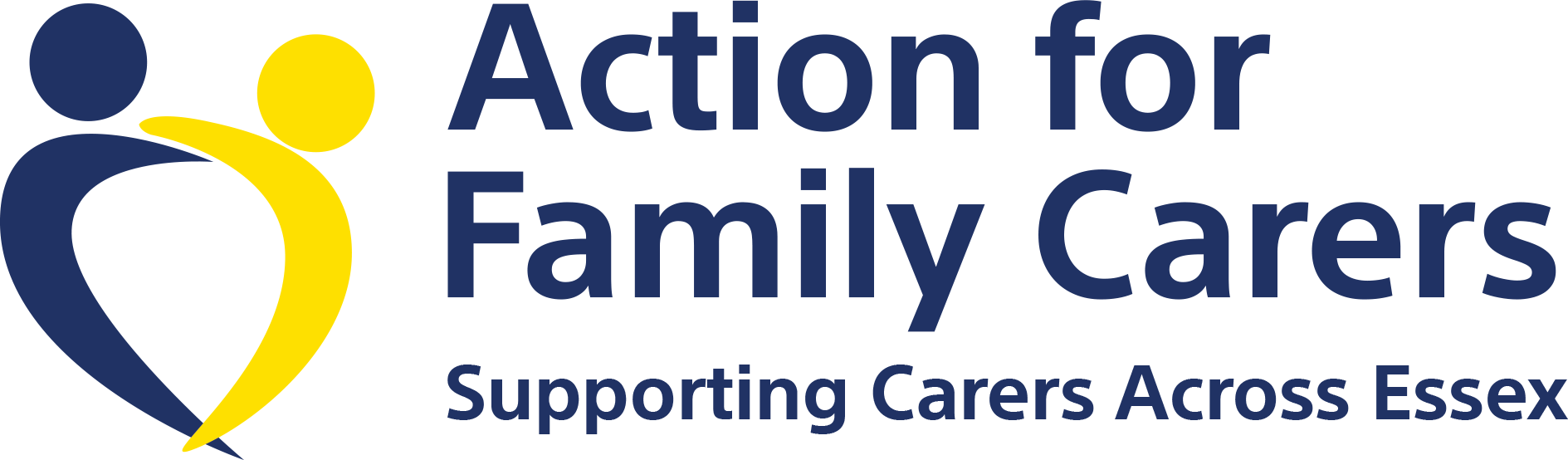 Signed by employee:            ______________________________________Dated:                                    _________________________Signed by Line manager:     ______________________________________Dated:                                    _________________________ROLE TITLE: Day Care Assistant Accountable to: Day Care Services ManagerReporting to : Day Care SupervisorBAND: 2ROLE PURPOSE:To assist in the organisation and running of a high quality Day Care Service.To help provide a comfortable, safe and stimulating environment for clients and to recognise and respect their dignity at all times ROLE PURPOSE:To assist in the organisation and running of a high quality Day Care Service.To help provide a comfortable, safe and stimulating environment for clients and to recognise and respect their dignity at all times Key Generic AccountabilitiesKey Generic Activities / Decision AreasOperational Service Delivery & QualityTo participate in planning, organising and delivering stimulating activities in the Day Care setting. To lead agreed activities with groups of clientsTo encourage clients to talk and participate in discussions and activitiesTo understand clients planned outcomes and contribute towards their achievement, identifying when outcomes are not being achieved. Maintaining required quality standards of service deliveryTo maintain confidentiality at all timesTo report any changes noticed in clients behaviour , which may reflect health or emotional difficulties and to be aware of and ensure adherence to individual client care plans, including any special dietary needsTo assist clients with toileting, when required, in a discreet and sensitive mannerTo help clients with eating / drinking if required To prepare light lunches / refreshments and to keep the kitchen clean and tidy , in line with Food Hygiene regulationsTo undertake the daily cleaning schedule for the Day Care Centre in line with the agreed procedureTo act as an escort on clients journeys to and from their homes and during outings as requiredTo provide cover for colleagues on a flexible basis during holiday and sickness periodDelivering continuous improvement in service quality and performanceTo comply with Day Care Services administrative duties including recording attendance, reporting following sessions and planning the activity programmeAny other duties as directed by the Senior Leadership Team. Team workingTo work as a team member:To participate fully in Day Care services activities and tasks alongside other team members. To effectively communicate with other team members before, during and at the end of sessionsBe supportive to other staff members and show flexibility where needed.Alongside other team members foster a culture of continuous improvement and learningEnsuring that all communication channels are open and that information flows up, down and across the team with appropriate reporting to Supervisors and ManagerTaking responsibility for own self developmentTo undertake general training when required Financial ControlsTo assist with the completion of all Day Care Services administration :To ensure that daily attendance sheets are accurately maintained and submitted within the required timescalesTo collect any necessary money from clients and record as requiredTo maintain any electronic records such as recording attendance on Charitylog, as required. Health, Safety & RiskManagement    To ensure Health and Safety standards are maintained. Risk management and risk is mitigated to the lowest possible level by:Being responsible for own health & safety matters and within area of responsibilityFollowing risk assessments, and identifying new or changed risks so that they can be managed and mitigated where possibleComply with the risk assessment for the Day Care services sessions and all buildings related to the organisation. Ensuring full compliance with Health & Safety requirements including training as requestedFollowing the formal reporting process for incidents and accidents